Додаток до протоколузасідання журі районної олімпіадиз  німецької мови№ ПІБ учнякласНазва школиК-сть балівмісцеПонзель Сергій9Гукливська ЗОШ30ІІІМогіш Павло9Скотарська ЗОШ53ІІЦіфринець Іван9Абранська ЗОШ59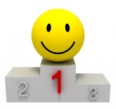 Краснюк  Микола10Н.Ворітська ЗОШ-інтернат43Пилипко Юрій Васильович10Воловецька ЗОШ34ІІІгнатишин Ангеліна Федорівна11Воловецька ЗОШ64ІІДубович Ярослава Вікторівна11Воловецька ЗОШ72Кондрич Марія11Н.Ворітська ЗОШ-інтернат60ІІІ